KOMUNIKATDo V etapu postępowania kwalifikacyjnego (ocena złożonych dokumentów i określenie ilości punktów za posiadane wykształcenie, wyszkolenie i posiadane uprawnienia) komisja zakwalifikowała kandydatów o numerach identyfikacyjnych:Kandydaci zakwalifikowani do V etapu postępowania kwalifikacyjnego składają      w terminie do dnia 16.01.2024 r. do godz. 11:00 w sekretariacie Komendy Powiatowej Państwowej Straży Pożarnej w Pruszczu Gdańskim ul. Gdańska 1A, dokumenty podlegające ocenie w V etapie postępowania kwalifikacyjnego: a)	kserokopie świadectw pracy lub służby z poprzednich miejsc pracy lub służby, o ile kandydat wcześniej pozostawał w stosunkach pracy lub służby, b)	kserokopie dokumentów potwierdzających posiadane wykształcenie, wyszkolenie oraz posiadane umiejętności i uprawnienia, c)	kserokopię stron książeczki wojskowej z uwidocznionymi danymi osobowymi kandydata i zapisem dotyczącym uregulowanego stosunku do służby wojskowej (strona z wpisem WKU w pkt stosunek do służby wojskowej – przeniesiony do rezerwy lub zaświadczenie z WKU o uregulowanym stosunku do służby wojskowej – nie dotyczy kobiet),d)	zaświadczenie (oryginał) wydane przez właściwego dla działalności Ochotniczej Straży Pożarnej komendanta powiatowego (miejskiego) Państwowej Straży Pożarnej potwierdzające aktywne członkostwo przez udokumentowany udział w co najmniej dwóch zdarzeniach (działaniach ratowniczo-gaśniczych lub ćwiczeniach organizowanych przez jednostkę organizacyjną Państwowej Straży Pożarnej)                      w okresie jednego roku poprzedzającego datę publikacji ogłoszenia - o ile kandydat jest członkiem Ochotniczej Straży Pożarnej (którego wzór określa załącznik nr 6 ogłoszenia o naborze – druk do pobrania). Powyższe dokumenty kandydaci składają w zamkniętej kopercie (format A4)                                z umieszczonym na niej numerem identyfikacyjnym kandydata, w sekretariacie Komendy Powiatowej PSP w Pruszczu Gdańskim przy ul. Gdańskiej 1A, 83-000 Pruszcz Gdański. Dokumenty złożone po terminie nie będą rozpatrywane. Na wszystkich składanych kopiach dokumentów (każda zapisana strona) należy umieścić następującą adnotację: „Potwierdzam za zgodność z oryginałem” – data, własnoręczny podpis kandydata. Posiadane wykształcenie, wyszkolenie lub posiadane umiejętności są oceniane                        w systemie punktowym. Maksymalna liczba punktów możliwa do uzyskania wynosi 60. System punktowy stosowany do oceny preferencji z tytułu posiadanego przez kandydatów do służby w Państwowej Straży Pożarnej wykształcenia, wyszkolenia lub posiadanych umiejętności jest określony w załączniku do rozporządzenia Ministra Spraw Wewnętrznych i Administracji z dnia 23 września 2021 r. w sprawie postępowania kwalifikacyjnego o przyjęcie do służby w Państwowej Straży Pożarnej (Dz. U. z 2021 r., poz. 1772 ze zm.). Wyniki V etapu postępowania kwalifikacyjnego - ocena wymaganych dokumentów - zostaną ogłoszone i opublikowane najpóźniej do dnia 18.01.2024 r. wraz z numerami identyfikacyjnymi kandydatów zakwalifikowanych do kolejnego etapu postępowania kwalifikacyjnego oraz punktacją otrzymaną za dostarczone dokumenty (etap V – ocena wymaganych dokumentów).Etap VI - rozmowa kwalifikacyjna – planowana jest na 19 stycznia 2024 r. z zastrzeżeniem możliwości zmiany terminu. Ostateczna data oraz godziny wstawiennictwa kandydatów zostaną podane do wiadomości odpowiednio wcześniej.  Na tym komunikat zakończono.Przewodniczący Komisji Kwalifikacyjnej                  kpt. Patryk Alfuth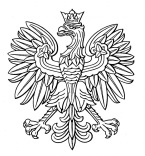 Pruszcz Gdański, 15 stycznia 2024 r.KOMENDA POWIATOWAPAŃSTWOWEJ STRAŻY POŻARNEJw Pruszczu Gdańskimul. Gdańska 1A, 83-000 Pruszcz GdańskiPOK.1110.3.2023.2024.8.MGLp. Nr identyfikacyjny kandydata 1POK.3.20242POK.5.20243POK.7.20244POK.8.20245POK.9.20246POK.10.20247POK.14.20248POK.16.2024